Social Justice Research Center (SJRC)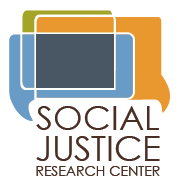 Application for Supplemental Funding for Research SupportDue: Monday, March 1, 2021 (by 5pm MST)*Proposals must be submitted using the Google form found at www.uwyo.edu/sjrc/scholars-funding/index.html Make sure that your proposal follows stated guidelines. About the SJRCSocial justice is defined as the advancement of a just society by challenging injustice and valuing diversity so that all people have a right to unbiased treatment and a fair allowance of community resources. A just society exists when individuals’ wellbeing is not constricted based on gender, sexuality, religion, political affiliations, age, race, ethnicity, belief, disability, location, socioeconomic circumstances, veteran status, or group membership (see Adams et. al, 2018; Harper & Antonio, 2008; Jackson & Hardiman, 1994).The center is funded through the UW Social Justice endowment to focus on social justice related scholarship. The opportunity to participate in the SRJC is open to any and all faculty, staff and students across the University of Wyoming. Its strength lies in the degree to which it is able to capitalize on an interdisciplinary pool of scholars. To learn more about the SJRC visit our website www.uwyo.edu/sjrc The Social Justice Research Center’s primary mission is to support research with a social justice focus. Social justice grows out of the history of the Civil Rights Movement and draws on decades of work in Anti-Racist, Black and Ethnic Studies, and Women's Studies [1]. Social justice utilizes a vocabulary and framework that considers the dominant or targeted social group identities of participants within an analysis of social hierarchies. Many social justice scholars bring a level of analysis including (but not limited to) a) attention to understanding the social forces and institutions that support inequity in social systems as well as the interpersonal behaviors, individual attitudes, or beliefs that reflect and also help to perpetuate unequal social relationships; b) acknowledgement of the inter-relatedness of phenomena and thereby employ multiple lenses including historical, political, cultural, economic, legal, etc.; and c) value and affirmation of multiple perspectives and points of view including the use of counter-narratives. Social justice research attends to problems of oppression and generates strategies for working toward their resolution. Social justice research also requires scholars to attend to modes of inquiry as well as their implementation. Proposal In 2021 the center has approximately $20,000 for proposal awards. Funded projects in the past have received $500-$5,000.  Funding can be used for research support (such as books or data analysis software), data-collection support (such as funding for field work to collect data), and/or social justice focused projects with research outputs (such as oral history collections, photovoice projects, and other community-based participatory research practices). The center is welcoming of any and all social justice research proposals, but applications will be given priority that demonstrate proper COVID-19 related precautions, address the disproportionate impacts of COVID-19 on vulnerable groups, intend for local and/or regional impacts in the advancement of social justice, and propose research methodologies that are rooted in social justice-minded approaches (such as participatory or action research-based methods). We encourage multi-author proposals. An example of this would be graduate students working with their advisors. We believe that multi-author proposals are beneficial to the field and study of social justice by helping make resources readily available and encouraging an environment of learning. The center encourages proposals from applicants that identify as members of historically underrepresented/excluded groups, out of a belief that these researchers’ voices ought to be amplified and that their presence within academic research has historically been obstructed. If you have questions about funding contact the SJRC (sjrc@uwyo.edu). See table below for further information for funding examples. * Project budgets that include equipment should provide a strong justification for the request that demonstrates a direct link between equipment items and social justice research methodology. 
Social justice research amidst COVID-19In 2021 the center will not be funding research which requires air travel and applicants are strongly discouraged from travel within the state and/or Rocky Mountain region when it can be avoided or when an alternative exists. In-person interviews are not safe at this time and proposals should seek to use technology in their research that promotes public health. 
A Note about collaborative funding requestsThe center encourages applicants to review the Social Justice Research Center website for details on collaborative funding requests. Interested applicants may find that their proposal is better suited for a collaborative funding request, rather than a supplemental funding request. Learn more at: www.uwyo.edu/sjrc/scholars-funding/ Requirements for Funding:Those selected for funding will be asked to participate as scholars of the SJRC for that year. As a SJRC Scholar you will meet with the Center’s Director at least four times during the year, and online while the pandemic persists.Spring 2021 SJRC Scholars Meeting on April 14, 2021 (2:00-4:00 PM)Fall of 2021February 20222022 Shepard Symposium on Social JusticeYou are also required to attend SJRC events and help build a community of scholars who are committed to pursuing social justice via scholarly activities.  These events will also be held online while the pandemic persists.Post results of your SJRC funded project in the Social Justice section of the Mountain Scholar repository. This could include material such as data sets, posters, abstracts, published papers, book chapters, and/or conference presentations. At minimum, the Shepard Symposium on Social Justice presentation on the project (see below) should be deposited.As you publish your findings you will work with the SJRC Advisory Board member from UW Libraries (currently, Sammy Peters, scook13@uwyo.edu) about your rights management and publication agreements.  You also must present your project or works in progress at the Shepard Symposium on Social Justice in 2022.   If those dates do not work for you, inform the SJRC Director, and you will need to present at another conference. Within 60 days after funds have been used, recipients who receive funding are asked to submit a one-page description of their project and specifically detail how the funds from the SJRC were used in support of this project.  We ask that you include the SJRC as a supporter in any work that is made public (verbally in public presentations or in written form for written works). Please reach out to us for files/logos.We cannot stress enough the importance of documenting your work. The SJRC puts together an annual report where all of our research grants recipients are highlighted. Failure to document your research will jeopardize future requests for funding from the SJRC.  Please note that 10% of your awarded funds will be reserved in the SJRC until all requirements are completed. If your proposal is accepted and this presents financial hardship for your project, please let us know and we can discuss at the time of your first meeting with our staff.Overview of Application Process The following is an outline of the application, along with the questions and budget examples: Are you a member of the SJRC?YesNo, I need to sign upSJRC Membership Sign-up (it’s free): uwyo.edu/sjrc/join-the-sjrc/index.htmlContact InformationLast name, first nameUW department, UW roleContact e-mail address, phone numberIdentity and ResearchBriefly describe how you identify. This section limited to 500 characters (including spaces).Do you identify with a historically underrepresented/excluded group(s)?YesNoAre you working with additional researchers on this project?YesNoAdditional ResearchersName, UW department, UW roleContact e-mail address, phone numberProject InformationProject TitleProject Description Include your research question(s), problem under study, methodology, and study context in this section. This section limited to 2000 characters (including spaces).Room for references/sources is provided at the end of this sectionWhat do you have in place to make your research successful? Make sure to include a realistic timeline as well as any COVID 19 related precautions you have set up for your research. This section limited to 1000 characters (including spaces).If research includes human subjects, where is your project in the IRB process?ApprovedUnder reviewNeed to be submittedExemptSummary of IRB consent procedures (if studying human subjects).Connection to Social Justice. How does the proposed work/research advance social justice? Be sure to list clear benefits, research outputs, and/or impacts. This section limited to 2000 characters (including spaces).Room for references/sources is provided at the end of this sectionAny additional information you would like the SJRC to know?Please list references/sources from the above sections hereLetter of SupportIf you are currently enrolled as a student at UW and submitting a proposal, you will need a letter from a faculty/staff member providing support for your project. This faculty/staff member does not have to necessarily be a departmental advisor, academic advisor, or committee chair, but as your SJRC project advisor, they should provide the review committee with a letter that demonstrates that they understand and support your project/proposal. Please make sure that you have a Google account and your letter is in a PDF format for upload to the SJRC’s online application form.Are you currently enrolled as a student at UW?YesNoProject Advisor InformationIs this proposed work related to coursework and/or thesis or dissertation work? If yes, please explain.Who will be providing a letter of support on your behalf?Project Advisor’s nameProject Advisor’s e-mailPlease upload a PDF version of the letter of support hereProposed BudgetThe budget is often the most important component of the application for funding. A budget that is conservative and supported with justification will enhance the application. The Social Justice Research Center’s mission is to support research with a social justice focus. Scholarly/professional support funding is available to scholars who are pursuing professional experiences relevant to pursuing or disseminating research with a social justice aim. These experiences can come in the form of research support (such as books or data analysis software) and/or data-collection support (such as funding for field work to collect data). In the past projects have been funded between $500 and $5000. Please note that 10% of your awarded funds will be reserved in the SJRC until all requirements are completed. If your proposal is accepted and this presents financial hardship for your project, please let us know and we can discuss at the time of your first meeting with our staff. The section provides space for up to ten proposed budget items, their approximate costs, and a justification for each item as it relates to the project. It is not required that all ten lines or spaces be used, but we do ask that you fill those unneeded or extra lines in with "n/a" for clarity. Please complete this section of the form by listing the items necessary for your project, their approximate costs, and justifications for those items. Additionally, please indicate which funding source (SJRC or otherwise) that you are requesting support from for each each item listed. If your budget proposal requires more spaces than the ten item lines provided, please prioritize your items and list the ten most important items here, then e-mail the SJRC with a complete itemized/justified budget at sjrc@uwyo.eduBudget item/expense #1 with approximate costJustification for budget item/expense #1Budget item/expense #1 source of fundsSJRCOtherBudget item/expense #2 (and on up through Budget item/expense #10)Justification for all items/expenses (optional)Total project costs from all funding sourcesTotal project costs being requested from the SJRCSJRC Funding Support HistoryHave you received SJRC funding support in the past?YesNoPreviously Funded SJRC ProjectsPlease list year(s) funded, amount of funding, and title of past project(s)SJRC Application Process ChecklistApplicants must be a member of the SJRC and the UW community (http://www.uwyo.edu/sjrc/membership/)Completed application.  Incomplete applications will not be reviewed. If you are currently enrolled as a student at UW and submitting a proposal, you will need a letter from a faculty/staff member providing support for your project. This faculty/staff member does not have to necessarily be a departmental advisor, academic advisor, or committee chair, but as your SJRC project advisor, they should provide the review committee with a letter that demonstrates that they understand and support your project/proposal. Please make sure that you have your letter in a PDF format for upload to the SJRC’s online application form.If you do not receive a confirmation of submission e-mail from the SJRC by April 10, 2021, please contact the SJRC.Review SJRC Supplemental Funding Request Rubric (found on: http://www.uwyo.edu/sjrc/fundingrequest/)*Note that submitting an application is not a guarantee of funding. ReferencesHarper, S. R., & Antonio, A. l. (2008). Not by accident: Intentionality in diversity, learning, and engagement. In S. R. Harper (Ed.), Creating inclusive campus environments (pp. 1–18). Washington DC: NASPA.Jackson, B. W., & Hardiman, R. (1994). Multicultural organization development. In E. Y. Cross, J. H. Katz, F. A. Miller, & E. W. Seashore (Eds.), The promise of diversity: Over 40 voices discuss strategies for eliminating discrimination in organizations (pp. 231–239). Arlington, VA: NTL Institute.Adams, M., Blumenfeld, W.J., Catalina, D.C.J., Dejong, K., Hackman, H.W., Hopkins, L.E., Love, B., Peters, M.L., Shlasko, D., & Zuniga, X. (Eds.) (2018). Readings for diversity and social justice (4th ed.). Routledge.OftenSeldom Very RarelyResearch Expenses Equipment *Conference Attendance BooksSupport Software 